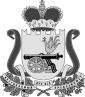 ФИНАНСОВОЕ УПРАВЛЕНИЕ АДМИНИСТРАЦИИ МУНИЦИПАЛЬНОГО ОБРАЗОВАНИЯ  «КРАСНИНСКИЙ РАЙОН» СМОЛЕНСКОЙ ОБЛАСТИПРИКАЗОт01.09.2020г.№33-осн.д.   № ____О внесении изменений в перечень главных администраторов доходов бюджета муниципального районаВ соответствии с пунктом 2 статьи 20 Бюджетного кодекса Российской Федерацииприказываю:1. Внести в перечень главных администраторов доходов бюджета муниципального района, утвержденный Решением Краснинской районной Думы от 20.12.2019 № 25 «О бюджете муниципального района  на 2020 год и плановый период 2021 и 2022 годов»  (приложение 3), следующие изменения:после строки дополнить строкой следующего содержания:И.о.начальника Финансового управления  Администрации муниципального образования «Краснинский район»                                            И.Д.Виноградова                   Смоленской области9032 02 30024 05 0000 150Субвенции бюджетам муниципальных районов на выполнение передаваемых полномочий субъектов Российской Федерации903 202 35303 05 0000 150Субвенции бюджетам муниципальных районов на ежемесячное денежное вознаграждение за классное руководство педагогическим работникам государственных и муниципальных общеобразовательных организаций